MIREYA SAMANTHA CASILLAS ROBLES8 de Julio 238, C: 3338467290 samcasilrobl@hotmail.comSKILLSI can draw very nice, seeing the image and copying it.I have the ability to read fast.I know how to cook.I  have the ability to learn very fastI have the ability to be socialEXPERIENCESI have the experience to study a lot, i also have experience to socialize with adolescents, and to solve mathematical problems.I have experience studying at La Salle school, i also like to read a lot, so i have experience doing my homework fast and correct.MYSELFI could describe myself as a good student, with good grades and a lot of desire to learn.I think i am a perfect candidate for the post of high school student of Lamar University.I would do my homework on time, participate in class and also would never miss any class.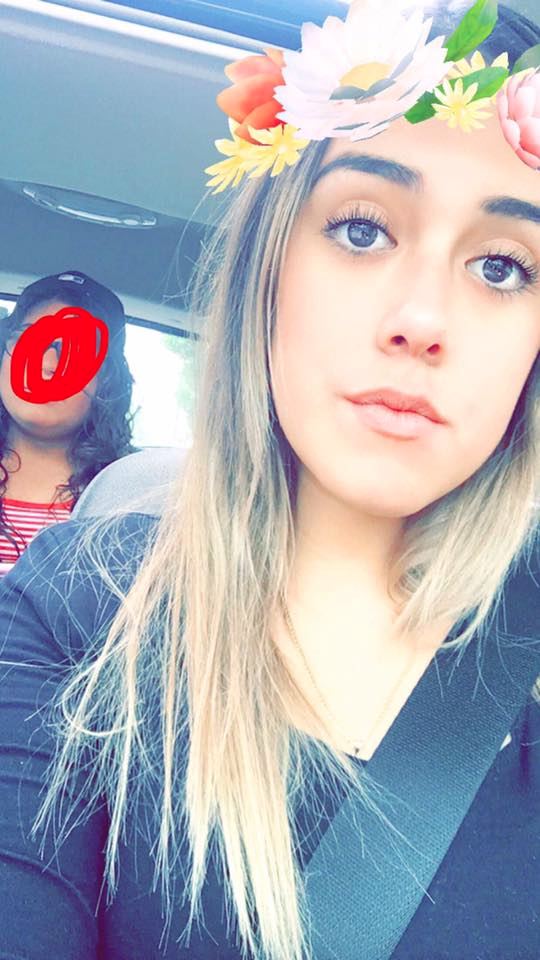 RESOURCES: https://www.easypacelearning.com/all-lessons/learning-business-english-lessons/275-cv-resumes-english-lesson